СПЕЦИФИКАЦИЯитоговой работы по «Литературному чтению на родном (русском) языке» 4 класс.Цели КИМ.Контроль усвоения предметных и метапредметных результатов образования, установление их соответствия планируемым результатам освоения основной образовательной программы начального общего образования.Задачи КИМ.обеспечит процесс оценки качества образования современным инструментариемобеспечить единые подходы к оценке качества образования в школеопределить эффективность организации образовательного процесса в школе и полноту достижения целей реализации ООПвыявить пробелы в знаниях обучающихся и своевременно их скорректироватьСтруктура итоговой работы. Итоговая контрольная работа по литературному чтению содержит задания базового уровня (часть 1) и повышенного уровня (часть 2)Часть 1 (базовая) - содержат задания с кратким ответом.Часть 2 (повышенная) – задание с развёрнутым ответом.Кодификатор элементов содержания, предметных и метапредметных умений по литературному чтению в итоговой контрольной работе для 4 класса.Система оценивания итоговой контрольной работы. Проверка задания части 1Проверка задания части 2Время выполнения диагностической работыНа выполнение заданий отводится 45 минут. Контрольная работа составляется в 2-х вариантах. Каждому учащемуся предоставляется распечатка заданий.Дополнительные материалы и оборудованиеОтсутствуют. Каждый ученик получает бланк с текстом диагностической работы, в котором отмечает или записывает свои ответы на задания.Условия проведенияПроведение и проверку диагностической работы осуществляет учитель начальных классов в присутствии администрации, согласно Положения о промежуточной аттестации и Программы мониторинга ОО.Текст КИМВариант 1.Часть 1. (базовая)В зелёном русском лесу вряд ли есть дерево, живописнее клёна. Красивы широкиелапчатые и узорчатые листья клёна, гладкий и чистый его ствол. Крепка и прочна его древесина. Обычно растёт клён рядом с другими деревьями берёзой, осиной, дубом, ольхой. Крепки и туги кленовые ветки. Точно пружины, гнутся они под рукою.Весёлый зелёный клён любит солнечный яркий свет. Лучами солнца освещена его вершина. Клёны сажают в городских парках, украшают ими парковые дорожки, берега прудов. Особенно красивы клёны ранней осенью. В лучах солнца блистают пурпурные и золотистые кленовые листочки. Что-то праздничное, весёлое есть в этом дереве, украшающем наши леса.Далеко разлетаются крылатые семена клёна. Семена эти разносит ветер, гуляя по полям и лугам. Там, где упадёт на удобное место крылатое семечко, вырастет на другой год молодой тоненький кленок.(По И. Соколову-Микитову).О чём этот текст? Напиши.Озаглавь текст. Впиши своё название на пустой строчке перед текстом.Вставь слова в предложения, используя текст.Клён любит	свет.В лучах солнца  	 	 кленовые листочки.Какие семена у клёна? Выпиши слово из текста.Какие листья у клёна? Выпиши из текста три слова.Впиши недостающие заголовки в план текста.Клён в русском лесу.2. 	3. Клёны сажают в парках.4. 	5.  	5. Сделай подписи рядом с рисунком, используя текст.    6. Выпиши из текста сравнение.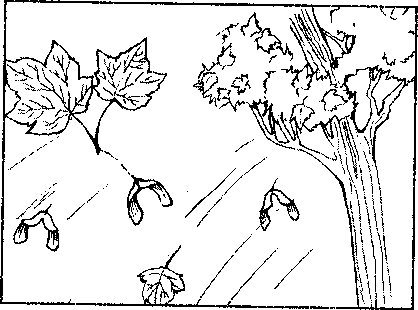 Выпиши из текста олицетворение («оживление»).Определи жанр прочитанного текстаЧасть 2 (повышенная)Как ты считаешь, о чём этот текст? В чем его основная мысль? Напиши об этом. В твоей записи должно быть 2-3 предложения, и это обязательно должен быть связный текст. 	-Прочитай текст и заполни таблицу.Клен получил своё название из латинского языка и обозначает “острый”, так как его листья имеют острые лопасти от 3 до 5. Растёт клён в основном в умеренном поясе обоих полушарий, а также в Средиземноморье и в Средней Азии.Клён - это дерево или кустарник с опадающими, простыми, лопастными, довольно крупными черешковыми листьями. Плоды клёна имеют лёгкие своеобразные крылья, с помощью которых семена разносятся ветром по округе.Осенью эти растения окрашиваются в яркие цвета: лимонные, жёлтые, красные, оранжевые или бордовые. Окраска их зависит от вида клёнов.Сможет ли расти клён в тенистом и безветренном месте? Докажи свой ответ, представив два доказательства.1. 	    2._Вариант 2.Часть 1. (базовая)Из всех деревьев русского леса милее всех мне наша береза. Хороши и чистыберезовые светлые рощи. Белы стволы берез, покрытые тонкой берестою.Особенно хорош березовый лес весной. Как только сойдет в лесу снег, набухают на березах смолистые душистые почки. Из каждой случайно надломленной ветки березы каплет живительный сладкий сок. Множество пролетных певчих птиц собирается в березовых рощах.В летние знойные дни хорошо бродить в березовой роще. Теплый ветер шелестит над головой зеленой листвою. Пахнет травой, грибами, спелой душистой земляникой.Сквозь густую листву прорываются солнечные лучи.Чудесен и ранней осенью березовый лес, покрытый золотыми монетками берёзовой листвы. Крутясь в воздухе, танцуют, а потом падают на землю золотые листочки. От дерева к дереву протянуты тонкие липкие нити серебристой паутины. Прозрачен и чист воздух, малейший слышится в березовом лесу звук.Простые деревенские люди ласково называли березу березонькой. В праздничные летние дни девушки завивали из ветвей молодых березок венки, пели под березами хороводные песни.(По И. Соколову-Микитову)О чём этот текст? Напиши.Озаглавь текст. Впиши своё название на пустой строчке перед текстом.Вставь слова в предложения, используя текст.Множество	птиц.Сквозь густую   	 	 лучи.Какие песни? Выпиши слово из текста.Чем пахнет летом в роще? Выпиши из текста три слова.Впиши недостающие заголовки в план текста.Милая сердцу берёза.2. 	3. 	4. 	5. Птицы готовятся к отлёту.Сделай подписи рядом с рисунком, используя текст.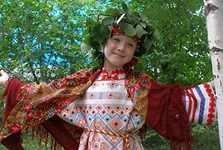 Выпиши из текста сравнение.Выпиши из текста олицетворение («оживление»).Определи жанр прочитанноготекста 	Часть 2 (повышенная)Как ты считаешь, о чём этот текст? В чем его основная мысль? Напиши об этом. В твоей записи должно быть 2-3 предложения, и это обязательно должен быть связный текст.----------------------------------------------------------------------------------------------------------------------------------------------------------------------------------------------------------------------------------------------------------------------------------------------------------------------------------------------------------------------------------------------------------------------------------------------------------------------------------------Прочитай текст и заполни таблицу.Берёза считается самым красивым деревом в Сибири. Не зря его называют «русская красавица». Родина этого растения - Европа.Берёза - это изящное листопадное дерево с прозрачной, сквозистой кроной и с тонкими свисающими ветвями. У берёзы северных районов белая кора, с чёрными отметинами, которая у основания покрыта мощной черноватой коркой, с глубокими трещинами.Листья плотные, треугольной или ромбовидной формы, с пильчатыми краями. Весной берёза выпускает длинные коричневые или зелёные сережки. Осенью же берёзовые рощи покрываются золотом от ярко-жёлтой листвы.Сможет ли берёза расти на болотах в южных районах? Докажи свой ответ, представив два доказательства.1. 	2. 	Ключи к тексту КИМТаблица 2. Проверка задания части 2Критерии оценивания контрольной работыСодержаниеПроверяемые уменияПроверяемые умениязаданиеСодержаниеПредметныеМетапредметныезаданиеХудожественный текст.Художественный текст.Художественный текст.Художественный текст.1. Тема текста.1. Определять тему текста.1 -12. Заголовоктекста.2. Озаглавливать текст.1- 23. Анализ текста.3. Находить в тексте нужныеслова и предложения.1. Находить в тексте информацию, представленную в явном виде (К.)1 - 33. Анализ текста.4. Находить в тексте ответ напоставленный вопрос.1. Находить в тексте информацию, представленную в явном виде (К.)1 - 41 - 53. Анализ текста.5. Соотносить иллюстрациюс текстом.1 - 73. План текста.6. Составлять план текста.2. Анализировать иоценивать содержание, языковые особенности и структуру текста (К.)1 -64. Средствавыразительности. Сравнение.Олицетворение. Жанр7. Находить в текстесравнения.2. Анализировать иоценивать содержание, языковые особенности и структуру текста (К.)1 - 84. Средствавыразительности. Сравнение.Олицетворение. Жанр8. Находить в текстеолицетворение.2. Анализировать иоценивать содержание, языковые особенности и структуру текста (К.)1 - 94. Средствавыразительности. Сравнение.Олицетворение. Жанр9. Определение жанра2. Анализировать иоценивать содержание, языковые особенности и структуру текста (К.)1 - 10Познавательный текст.Познавательный текст.Познавательный текст.Познавательный текст.5.Работа с текстомНаходить главную мысльтекста2 - 16. Работа с таблицей.9. Находить в тексте ответ на поставленный вопрос.Заполнять таблицу.3. Работать с таблицей (П.)2 - 27. Текст-рассуждение.10. Делать выводы,доказывать свою точку зрения.4. Извлекать информацию,данную в тексте в неявном виде, формулировать выводы (П.)2 - 3№заданияБаллы1 часть Базовая1 часть Базовая11 балл21 балл32 балла	(1 за каждый ответ)41 балл53 балла	(1 за каждое слово).63 балла	(1 за каждый пункт плана).71 балл81 балл91 балл101 балл2 часть Повышенная2 часть Повышенная1.3 балла2.3 балла34 балла№ заданияКритерии оценки задания части 2-3Баллы3Правильно сформулировал одно доказательство.13Доказательство правильно оформлено в письменной речи.13Правильно сформулировано второе доказательство.13Доказательство правильно оформлено в письменной речи.1Итого:Итого:4 баллаГде произрастает клён?Почему плоды клёна могут разноситься ветром?От чего зависит окраска листьев клёна осенью?Где родина берёзы?Какие листья у берёзы?Что появляется на берёзе весной?№заданияВариант 1Вариант 2Баллы1 часть Базовая1 часть Базовая1 часть Базовая1 часть Базовая1о клёнео берёзе1 балл2Клён.Берёза.1 балл3солнечныйяркийперелётных, певчих2 балла	(1 за каждый ответ)3блистают пурпурные изолотистыелиству прорываютсясолнечные2 балла	(1 за каждый ответ)4крылатыехороводные1 балл5широкие, лапчатые,узорчатыетравой, грибами,земляникой3 балла	(1 закаждое слово).61. Клён любит свет.2. Берёзовый лес весной.3 балла	(1 за каждый пункт плана).64. Клёны осенью.3. Берёзовый лес летом.3 балла	(1 за каждый пункт плана).65. Семена разлетаются.4. Берёзовый лес осенью.3 балла	(1 за каждый пункт плана).7Далеко разлетаютсякрылатые семена клёна.В праздничные летние днидевушки завивали из ветвей молодых березок венки, пели под березами хороводные песни.1 балл8Ветки, точно пружины.Золотыми монеткамилиствы1 балл9Ветер гуляет.Танцуют листочки.1 балл10РассказРассказ1 балл2 часть Повышенная2 часть Повышенная2 часть Повышенная2 часть Повышенная1Записан связный текст объемом в 2-3 предложения, в котором указано о чёмэтот рассказ, передана его основная мысль.2 балла – записан связный текст объемом в 2-3 предложения, основная мысль рассказа передана, замечаний к смыслу написанного и к связности изложения нет;1 балл – записан текст объемом в 2-3 предложения, основная мысль текста передана, но есть некоторые замечания к связности ее изложения (например, это не связное высказывание, а несколько отдельных слов) ИЛИ основная мысль передана несколько расплывчато, но при этом замечаний к связности высказывания нет ИЛИ записано связное высказывание объемом в 1-2 предложения, замечаний к смыслу написанного и к связности изложения нет;0 баллов – любой другой вариант выполнения.Записан связный текст объемом в 2-3 предложения, в котором указано о чёмэтот рассказ, передана его основная мысль.2 балла – записан связный текст объемом в 2-3 предложения, основная мысль рассказа передана, замечаний к смыслу написанного и к связности изложения нет;1 балл – записан текст объемом в 2-3 предложения, основная мысль текста передана, но есть некоторые замечания к связности ее изложения (например, это не связное высказывание, а несколько отдельных слов) ИЛИ основная мысль передана несколько расплывчато, но при этом замечаний к связности высказывания нет ИЛИ записано связное высказывание объемом в 1-2 предложения, замечаний к смыслу написанного и к связности изложения нет;0 баллов – любой другой вариант выполнения.Записан связный текст объемом в 2-3 предложения, в котором указано о чёмэтот рассказ, передана его основная мысль.2 балла – записан связный текст объемом в 2-3 предложения, основная мысль рассказа передана, замечаний к смыслу написанного и к связности изложения нет;1 балл – записан текст объемом в 2-3 предложения, основная мысль текста передана, но есть некоторые замечания к связности ее изложения (например, это не связное высказывание, а несколько отдельных слов) ИЛИ основная мысль передана несколько расплывчато, но при этом замечаний к связности высказывания нет ИЛИ записано связное высказывание объемом в 1-2 предложения, замечаний к смыслу написанного и к связности изложения нет;0 баллов – любой другой вариант выполнения.2В умеренном поясе обоихполушарий, В Средиземноморье и в Средней Азии.Европа.3 балла2Плоды клёна имеют лёгкиекрылья, с помощью которых семена разносятся ветром.Листья плотные,треугольной или ромбовидной формы, с пильчатыми краями.3 балла2Окраска их зависит от видаклёнов.Весной берёза выпускаетдлинные коричневые или зелёные сережки.3 балла3Нет, потому что клён любитсвет, и его семена не смогут разлетаться.Нет, потому что берёзарастёт в северных районах, но любит солнце.4 балла№ заданияКритерии оценки задания части 2-3Баллы3Правильно сформулировал одно доказательство.13Доказательство правильно оформлено в письменной речи.1Правильно сформулировано второе доказательство.1Доказательство правильно оформлено в письменной речи.1Итого:Итого:4 баллаУровеньКритерии выделения уровней База-17 баллов и повышенный 9 балловПереводНизкий«2»7-10 баллов за базовые задания и 0- 9 баллов за задания повышенногоНиже 65% базы, повышенный уровень не учитываетсяБазовый«3»11-16 баллов за базовые задания и 2-4 балла за задания повышенного уровня17 баллов за базовые задания и 0 баллов за задания повышенного уровня65%-95% базы и менее 50%повышенного100% за базовый уровень и 0%повышенныйПовышенный«4»11-14 баллов за базовые задания и 6-9 баллов за задания повышенного уровня15-17 баллов за базовые задания и 5-6 баллов за задания повышенного уровня65%-80%-базовый уровень и 65%- 100% повышенный уровень70%-100% базовый уровень и 50-65%повышенный уровеньВысокий«5»15-17 баллов за базовые задания и 8-9 баллов за задания повышенного уровня70%-100%базовый уровень и 95-100%повышенный уровень